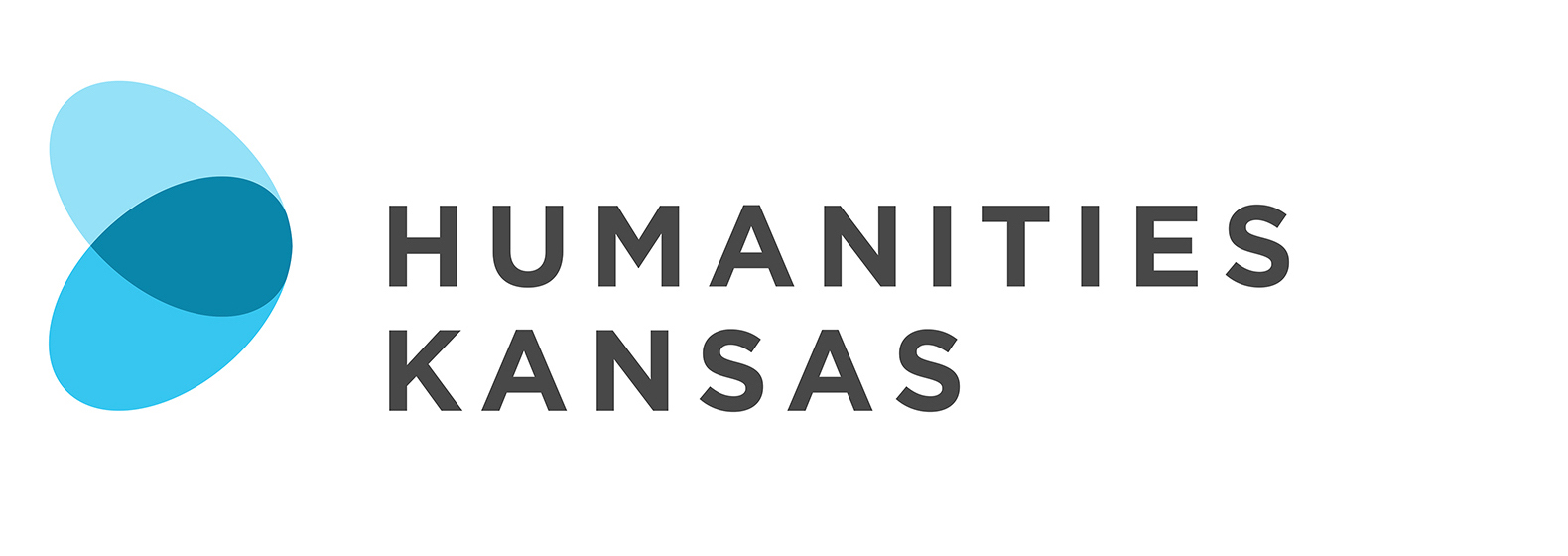 NEWS RELEASEFOR IMMEDIATE RELEASE			FOR MORE INFORMATION:[DATE]	[Insert your information here:  Local Project Director, Title and OrganizationPhone Number and EmailWebsite]Presentation Explores Dramatic Story of Water Lawsuit[Community Name] – [Organization Name] in [Community Name] will host “Kansas v. Colorado,” a presentation and discussion by James Sherow on [Date] at [Time] at [Location and Address of Presentation].  Members of the community are invited to attend the free program. Contact the [Host Organization Name] at [Phone Number] for more information. The program is made possible by Humanities Kansas.[List any details about local event here]In 1902, Kansas accused the state of Colorado of taking more than their fair share of water from the Arkansas River, which reduced water flow and thereby diminished land values. The argument escalated to the U.S. Supreme Court. This presentation will tell the dramatic story and legacy of Kansas v. Colorado, a legal fight that continues to this day.James Sherow teaches Kansas and environmental history at Kansas State University. He has authored books and articles about people living in the region, including The Grasslands of the United States: An Environmental History, and John Charlton’s and his award winning Railroad Empire Across the Heartland: Rephotographing Alexander Gardner’s Westward Journey.“The US Supreme Court Justices had never handled an interstate conflict of this magnitude,” Sherow notes. “In attempting to settle the issue, Kansas-born Justice David Brewer handed down a decision that has guided all interstate water suits from 1907 to the present.”“Kansas v. Colorado” is part of Humanities Kansas's Movement of Ideas Speakers Bureau, featuring presentations and workshops designed to share stories that inspire, spark conversations that inform, and generate insights that strengthen civic engagement.-MORE-Page 2 – Presentation Explores Early Irrigation EffortsFor more information about “Kansas v. Colorado” in [Community] contact the [Host Organization] at [Phone Number] or visit [Website].About Humanities Kansas Humanities Kansas is an independent nonprofit spearheading a movement of ideas to empower the people of Kansas to strengthen their communities and our democracy. Since 1972, our pioneering programming, grants, and partnerships have documented and shared stories to spark conversations and generate insights. Together with our partners and supporters, we inspire all Kansans to draw on history, literature, ethics, and culture to enrich their lives and serve the communities and state we all proudly call home. Visit humanitieskansas.org. ###